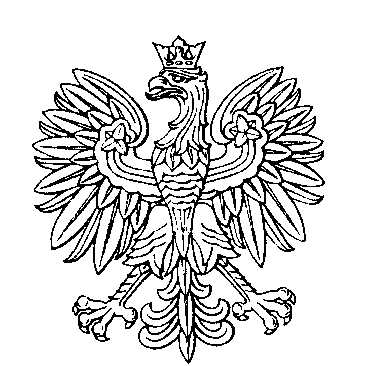 OBWODOWA KOMISJA WYBORCZA NR 1w mieście Konstantynów ŁódzkiOBWODOWA KOMISJA WYBORCZA NR 2w mieście Konstantynów ŁódzkiOBWODOWA KOMISJA WYBORCZA NR 3w mieście Konstantynów ŁódzkiOBWODOWA KOMISJA WYBORCZA NR 4w mieście Konstantynów ŁódzkiOBWODOWA KOMISJA WYBORCZA NR 5w mieście Konstantynów ŁódzkiOBWODOWA KOMISJA WYBORCZA NR 6w mieście Konstantynów ŁódzkiOBWODOWA KOMISJA WYBORCZA NR 7w mieście Konstantynów ŁódzkiOBWODOWA KOMISJA WYBORCZA NR 8w mieście Konstantynów ŁódzkiOBWODOWA KOMISJA WYBORCZA NR 9w mieście Konstantynów ŁódzkiOBWODOWA KOMISJA WYBORCZA NR 10w mieście Konstantynów ŁódzkiOBWODOWA KOMISJA WYBORCZA NR 11w mieście Konstantynów ŁódzkiOBWODOWA KOMISJA WYBORCZA NR 12w mieście Konstantynów ŁódzkiOBWODOWA KOMISJA WYBORCZA NR 13w mieście Konstantynów ŁódzkiSKŁAD KOMISJI:Przewodniczący	Agnieszka Ewa BalewskaZastępca Przewodniczącego	Katarzyna Anna NazeCZŁONKOWIE:SKŁAD KOMISJI:Przewodniczący	Jan MierzwaZastępca Przewodniczącego	Elżbieta Anna BurskaCZŁONKOWIE:SKŁAD KOMISJI:Przewodniczący	Joanna Czechowicz-JędrzejekZastępca Przewodniczącego	Anna Maria BielińskaCZŁONKOWIE:SKŁAD KOMISJI:Przewodniczący	Izabela Małgorzata GołackaZastępca Przewodniczącego	Emilia WitkowskaCZŁONKOWIE:SKŁAD KOMISJI:Przewodniczący	Edyta KrawczykZastępca Przewodniczącego	Joanna SzczepaniakCZŁONKOWIE:SKŁAD KOMISJI:Przewodniczący	Bożena UścińskaZastępca Przewodniczącego	Małgorzata KuśmierczykCZŁONKOWIE:SKŁAD KOMISJI:Przewodniczący	Sylwia Katarzyna JędrasZastępca Przewodniczącego	Radosław Krzysztof FisiakCZŁONKOWIE:SKŁAD KOMISJI:Przewodniczący	Marzena Kamila FisiakZastępca Przewodniczącego	Ewa MarkiewiczCZŁONKOWIE:SKŁAD KOMISJI:Przewodniczący	Jakub Stanisław WięckowskiZastępca Przewodniczącego	Katarzyna Ewa GryglewskaCZŁONKOWIE:SKŁAD KOMISJI:Przewodniczący	Konrad SupersonZastępca Przewodniczącego	Bogusław GrandysCZŁONKOWIE:SKŁAD KOMISJI:Przewodniczący	Monika KapitułaZastępca Przewodniczącego	Monika ChudzikCZŁONKOWIE:SKŁAD KOMISJI:Przewodniczący	Rafał KalinowskiZastępca Przewodniczącego	Justyna PaździerskaCZŁONKOWIE:SKŁAD KOMISJI:Przewodniczący	Magdalena Maria Liwoczko-ŚcisłoZastępca Przewodniczącego	Aleksandra Katarzyna SkorupaCZŁONKOWIE: